Documents You Need to Help Complete the FAFSAIf you don't have every one of these documents, that's okay. Come to a workshop with the documents that you have and that apply to you.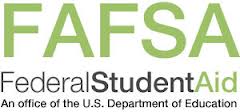 Driver's license, if you have oneSocial Security card or number, if you have oneAlien registration number, if you have oneYour 2019 income informationParent 2019 income informationIndividual Taxpayer Identification Number (ITIN) – yours or your parents'Your 2018 tax and parent tax information2019 bank statementsAny records of untaxed income such as welfare benefits, Social Security benefits, or child support paymentsList of colleges you are interested in attending______________________________________________________________________________________________________DOCUMENTS NEEDED TO FILL OUT THE DREAM ACT APPLICATIONList of paperwork you will need to provide, if it is relevant to your situation:W-2 forms and other 2019 records of income (if your parents have any) 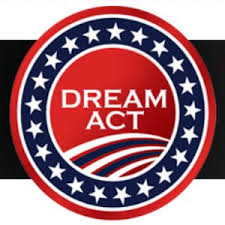 2018 income tax returns (if your parents have any)Records of child support (if your parents have any)Records of student scholarships and fellowships included in your parents taxesCurrent bank statements (if applicable)Current investment records or business records if over 100 employees (if applicable)Current business and farm records (if applicable)